 Правила определения степеней окисления химических элементов:1) Степень окисления обозначается цифрой со знаком (+) или (-), ставится над символом элемента (например: Cu+2O-2 ).
2) В целом сумма положительных степеней окисления равна числу отрицательных степеней окисления; в сложном веществе алгебраическая сумма степеней окисления равна 0, а в сложном ионе его заряду: H+N+5O-23 +1*1 + (+5)*1 + (-2)*3 = 0!(S+6O+6*1 + (-2)*4 = -2!
3) Степень окисления атомов в простом веществе равна 0: H2 0 , Cl2 0.
4) Степень окисления кислорода ВСЕГДА равна -2, кроме соединения с фтором (O+2 F- 2) и кроме пероксидов (H+2O-2).
5) Степень окисления водорода ВСЕГДА равна +1, кроме соединений с металлами (K+ H-)6) Степень окисления фтора ВСЕГДА равна -1 (Сa+2F2-).
7) Высшая положительная степень окисления элементов главных подгрупп равна номеру группы периодической системы.
Низшая степень окисления имеет отрицательное значение и определяется по правилу «8» № группы элемента - 8, например, азот - расположен в 5 – ой группе, следовательно, его низшая степень окисления равна 5 - 8 = -3.
8) Металлы главных подгрупп имеют ПОСТОЯННУЮ положительную степень окисления, которая равняется № группы, для элементов главных подгрупп (K+ Mg+2 Al+3 и т. д.).  Алгоритм определения степеней окисления элементов в бинарных соединениях (соединений состоящих из двух элементов!):Посмотрите интерактивное объяснение материалаhttp://files. school-collection. *****/dlrstore/0ab6adb-b0dec9a66/ch08_17_06.swf? redirected=trueПример: определите степени окисления элементов в оксиде фосфора (V):1)  записываем формулу соединения P2O5.2)  определяем и записываем над знаком химического элемента степень окисления известного нам элемента, в данном случае это кислород (см.) пункт 4 правил).P2O5-23)  находим общее число отрицательных зарядов в соединении. Для этого степень окисления более электроотрицательного элемента (в данном случае кислорода) умножаем на его индекс.P2O5-2-104) Помня, что алгебраическая сумма степеней окисления химических элементов в соединении должна быть равна 0, находим общее число положительных зарядов в соединении: т. к. сумма отрицательных зарядов равна -10, то сумма положительных должна быть равна +10.P2O5-2+10 -105)  Находим степень окисления менее электроотрицательного элемента (в данном случае это фосфор). Для этого общее число положительных зарядов делим на индекс у данного элемента.P2+5 O5-2+10 -10 Алгоритм  определения степени окисления химического элемента в соединениях, состоящих их 3-х элементов:Определим степень окисления каждого элемента в серной кислоте (пользуясь правилами выше!!!) :1. Определим степени окисления элементов, имеющих постоянное значение, в данном случае это кислород и водород2. Степень окисления водорода равна +1 (п. 5)H+2SO43. Степень окисления кислорода равна -2 (п.4)H+2SO4-24. Мы знаем, что алгебраическая сумма степеней окисления должна быть равна нулю (п.2). Начинаем вычислять степень окисления серы:Сумма степеней окисления для четырёх атомов кислорода (а в серной кислоте их 4) равнах4=-8)Для двух атомов водорода: +1х2=+2-8(для кислорода)+2(для водорода)=-6Чтобы в итоге молекула была нейтральна степень окисления серы должна быть равна +6(-6+6=0)H+2S+6O4-2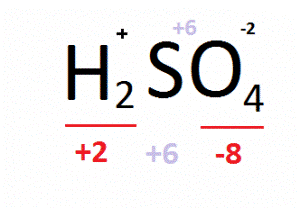 